(10p,  I have no idea what you are doing here?)a) Plot the probability mass function and the cumulative distribution function of a binomial distribution for a few different values of the parameter p.How does their shapes changes as the function of p?p = 0.65; % Probability of success for each trialn = 6; % Number of trialsk = 2:n; % Outcomesm = binopdf(k,n,p); % Probability mass vectorbar(k,m) % Visualize the probability distribution in bar graphicplot(k,m); % Visualize the probability distribution 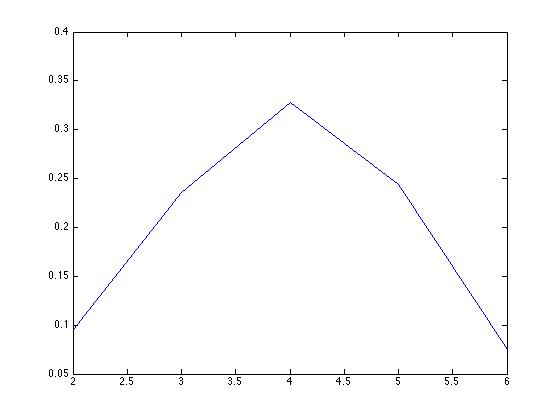 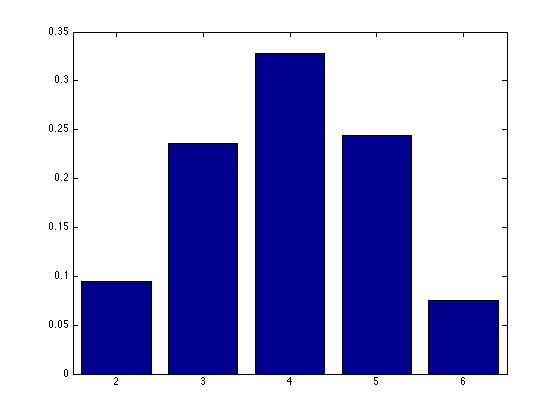 (b) Plot the probability mass function and the cumulative distribution function of a geometric distribution for a few different values of the parameter p.How does their shapes changes as the function of p?P = 0.5; % Probability of success for each trialX= 0:25;Y = geocdf(X,P); % Probability mass vectorbar(X,Y) % Visualize the probability distributionplot(X,Y);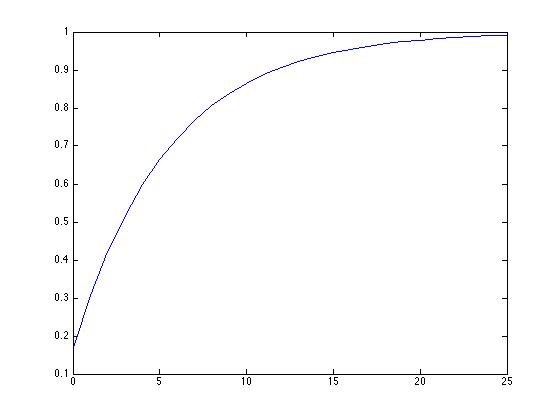 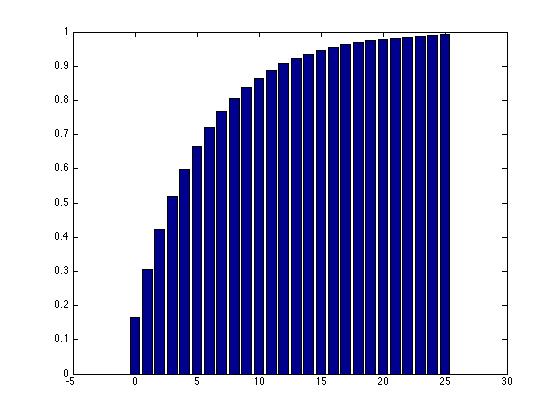 